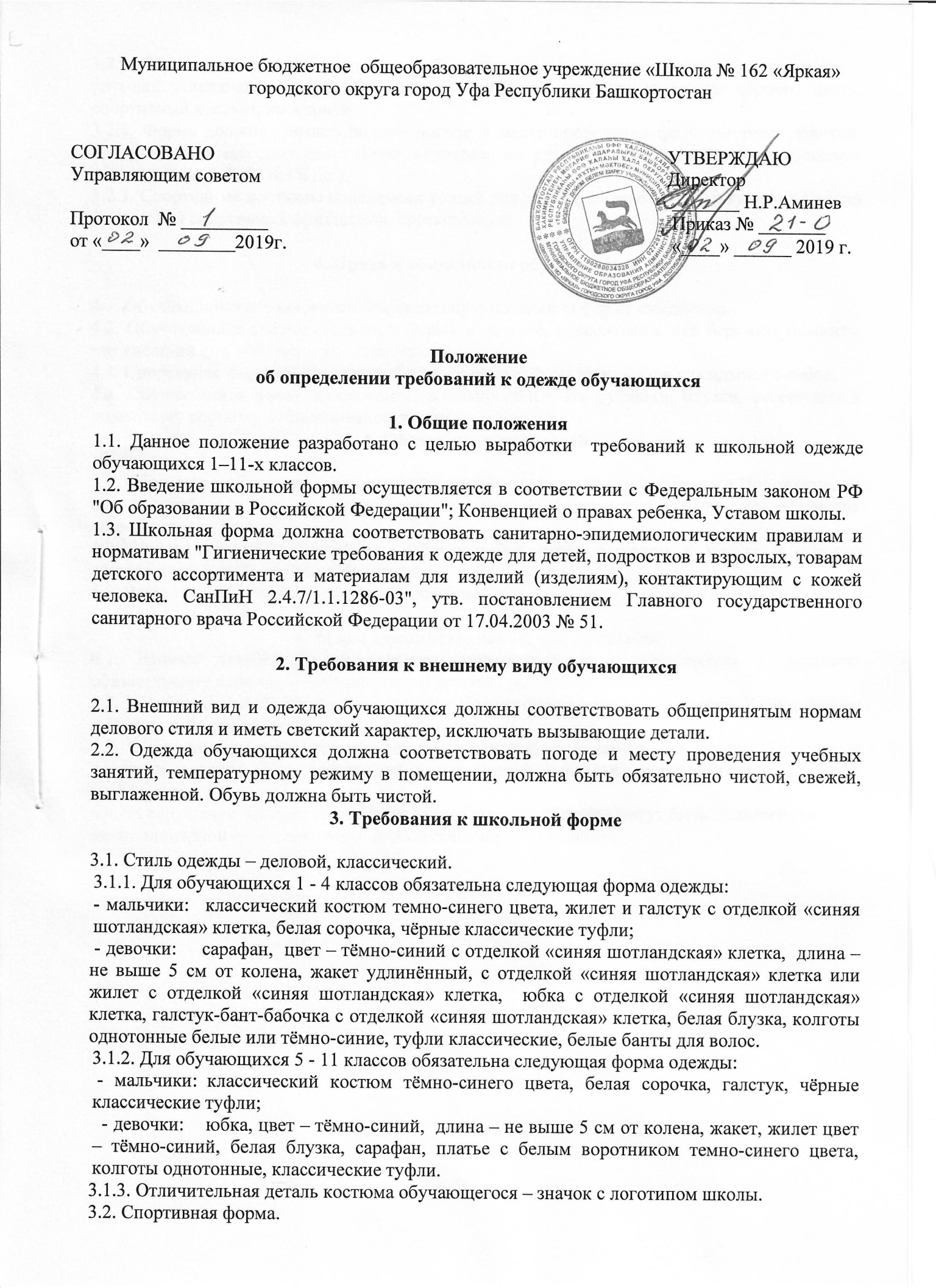 3.2.1. Спортивная форма используется обучающимися на занятиях физической культуры и ритмики,  включает: белую (без принта) футболку, спортивные шорты чёрного цвета, спортивный костюм, кроссовки. 3.2.2. Форма должна соответствовать погоде и месту проведения физкультурных занятий. Для участия в массовых спортивных мероприятиях рекомендуется приобретение головных уборов (кепи, бейсболки и пр.). 3.2.3. Спортивные костюмы надеваются только для уроков физической культуры и на время проведения спортивных праздников, соревнований. 4. Права и обязанности обучающихся4.1. Обучающийся обязан носить повседневную школьную форму ежедневно.4.2. Обучающийся обязан содержать форму в чистоте, относиться к ней бережно, помнить, что внешний вид ученика – это лицо школы. 4.3. Спортивная форма в дни уроков физической культуры приносится учащимися с собой. 4.4. Обучающийся имеет право самостоятельно подбирать рубашки, блузки, аксессуары к школьному костюму в повседневной жизни.5. Обязанности родителей5.1. Обеспечить обучающихся школьной формой, согласно условиям данного Положения, до начала учебного года, и делать это по мере необходимости, вплоть до окончания обучающимися школы.5.2. Контролировать внешний вид обучающийся перед выходом в школу в строгом соответствии с требованиями Положения.5.3. Выполнять все пункты данного Положения.6. Меры административного воздействия6.1. Данный локальный акт является приложением к Уставу школы и подлежит обязательному исполнению учащимися и другими работниками школы.6.2. Несоблюдение обучающимися данного Положения является нарушением Устава школы и Правил поведения для обучающийся в школе.6.3. О случае явки обучающийся без школьной формы и нарушении данного Положения родители должны быть поставлены в известность классным руководителем в течение учебного дня.6.4. За нарушение данного Положения Устава школы учащиеся могут быть подвергнуты дисциплинарной ответственности и общественному порицанию.